Transport wody na budowę lub do basenu - jak to zrobić?Potrzebny Ci transport wody na budowę? Przeczytaj w naszym artykule jak warto zorganizować takowy transport. Zachęcamy do lektury.Transport wody na budowę i do basenuBiorąc pod uwagę, iż woda jest budulcem wielu materiałów budowlanych, oczywistym jest, iż transport wody na budowę jest czynnością, którą należy zaplanować, jeżeli budujemy budowlę mieszkalne czy tez usługowe.Woda - jak ja przetransportować?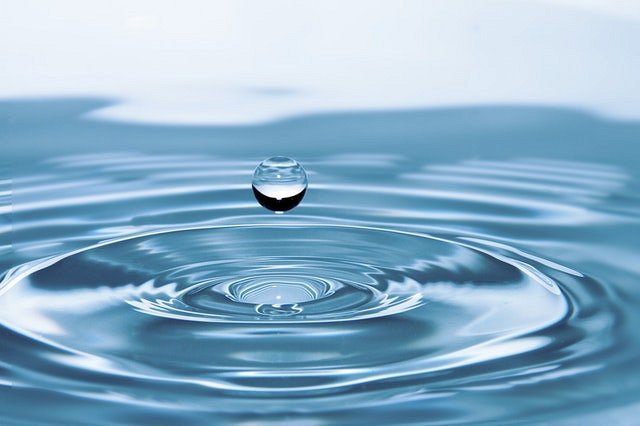 W momencie, w którym w okolicy brakuje jakiegokolwiek źródła wody czy to wody pitnej czy też nie transport wody przy pomocy specjalnie dostosowanych do tego rozwiązań jest konieczny. Dzieje się tak w przypadku transportu wody na budowę. W przypadku, gdy organizujemy imprezę bądź też inne eventy z daleka od źródła wody możemy po prostu zaopatrzyć się w wodę butelkowaną. Niemniej jednak na budowie zwykle ilośc wody potrzebna do czynności buowlanych jest duża. Dlatego do transportu będziemy wówczas wykorzystywać cysterny.Transport wody na budowę - co jest ważne?Transport wody na budowę czy też do basenu, odbywający się przy pomocy cystern to bezpieczny sposób na przetransportowanie wody do wskazanego miejsca. Jeśli takie działanie jest ci potrzebne, warto rozpocząć współpracę z firmą, która specjalizuje się w takowych działaniach - jak Stando.